NicaraguaNicaraguaNicaraguaNicaraguaApril 2023April 2023April 2023April 2023MondayTuesdayWednesdayThursdayFridaySaturdaySunday123456789Maundy ThursdayGood Friday101112131415161718192021222324252627282930NOTES: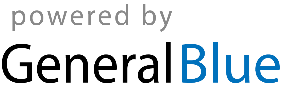 